Министерство образования и науки Краснодарского края ГБОУ СПО «Ейский педагогический колледж» Краснодарского края        УТВЕРЖДАЮ                      Заместитель директора          по учебной работе                 _______/___________/        «___»________20___г.         КАЛЕНДАРНО-ТЕМАТИЧЕСКИЙ ПЛАНПреподаватель__Великановская Л.А.Учебная дисциплина  ОП.04 Правовое обеспечение профессиональной деятельностиСпециальность (профессия)  44.02.02 Преподавание в начальных классахСоставлен в соответствии с рабочей программой дисциплины, рассмотренной ПЦК психолого - педагогических дисциплинГруппа     Ш-41Рассмотрен на заседании предметной (цикловой) комиссии психолого - педагогических дисциплин
Протокол № 1 от «11» сентября  2015 г.Председатель предметной (цикловой) комиссии ____________/Великановская Л.А.Объем учебной дисциплины и виды учебной работыСодержание обучения по учебной дисциплинеТаблица 2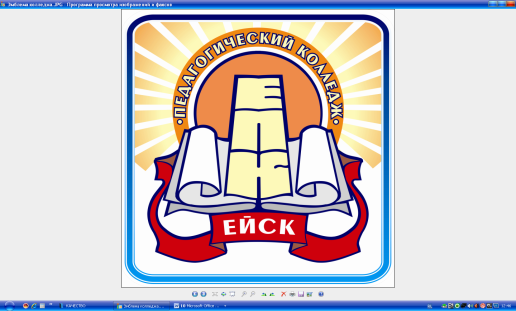 Министерство образования и науки Краснодарского краяГосударственное бюджетное образовательное учреждение среднего профессионального образования «Ейский педагогический колледж» Краснодарского краяКалендарно-тематический план учебной дисциплиныКАЛЕНДАРНО-ТЕМАТИЧЕСКИЙ ПЛАНУЧЕБНОЙ ДИСЦИПЛИНЫКАЛЕНДАРНО-ТЕМАТИЧЕСКИЙ ПЛАНУЧЕБНОЙ ДИСЦИПЛИНЫКАЛЕНДАРНО-ТЕМАТИЧЕСКИЙ ПЛАНУЧЕБНОЙ ДИСЦИПЛИНЫКАЛЕНДАРНО-ТЕМАТИЧЕСКИЙ ПЛАНУЧЕБНОЙ ДИСЦИПЛИНЫКАЛЕНДАРНО-ТЕМАТИЧЕСКИЙ ПЛАНУЧЕБНОЙ ДИСЦИПЛИНЫПреподавательВеликановская Людмила АнатольевнаВеликановская Людмила АнатольевнаВеликановская Людмила АнатольевнаВеликановская Людмила АнатольевнаУчебная дисциплинаУчебная дисциплинаОП.04 Правовое обеспечение профессиональной деятельностиОП.04 Правовое обеспечение профессиональной деятельностиОП.04 Правовое обеспечение профессиональной деятельностиКоды формируемых компетенцийКоды формируемых компетенцийКоды формируемых компетенцийКоды формируемых компетенцийПК – профессиональные компетенцииПК5.1-5.5.ПК – профессиональные компетенцииПК5.1-5.5.ПК – профессиональные компетенцииПК5.1-5.5.ПК – профессиональные компетенцииПК5.1-5.5.ОК – общие компетенцииОК1-11Специальность (профессия)Специальность (профессия)Специальность (профессия)44.02.02 Преподавание в начальных классах(код, наименование)44.02.02 Преподавание в начальных классах(код, наименование)Курс, семестрУчебная нагрузка обучающихся (час.)Учебная нагрузка обучающихся (час.)Учебная нагрузка обучающихся (час.)Учебная нагрузка обучающихся (час.)Учебная нагрузка обучающихся (час.)Учебная нагрузка обучающихся (час.)Учебная нагрузка обучающихся (час.)Курс, семестрМаксимальная учебная нагрузкаСамостоятельная работа обучающегосяОбязательная аудиторная нагрузкаОбязательная аудиторная нагрузкаОбязательная аудиторная нагрузкаОбязательная аудиторная нагрузкаОбязательная аудиторная нагрузкаКурс, семестрМаксимальная учебная нагрузкаСамостоятельная работа обучающегосяВсего часовв т.ч.в т.ч.в т.ч.в т.ч.Курс, семестрМаксимальная учебная нагрузкаСамостоятельная работа обучающегосяВсего часовТеоретические занятияЛабораторные работыПрактические занятияКурсовая работа (проект) (для СПО)123456784 курс, 8 семестр54183630-6Всего54183630-6№ЗанятияНаименование разделов, тем, занятийОбязательнаяучебнаянагрузкаОбязательнаяучебнаянагрузкаМатериальное и информационное обеспечение занятий (№ позиций из таблицы 2а, 26,2в)Внеаудиторная самостоятельная работа обучающихсяВнеаудиторная самостоятельная работа обучающихсяВнеаудиторная самостоятельная работа обучающихсяФормы иметодыконтроляПримечание№ЗанятияНаименование разделов, тем, занятийКол-во часовВид занятияМатериальное и информационное обеспечение занятий (№ позиций из таблицы 2а, 26,2в)Вид заданияинформационное обеспечение (№ позиций из таб. 26, 2в)Количество час.Формы иметодыконтроляПримечание12345678910Тема 1. Основные положения Конституции Российской Федерации1-2 Образовательное право. Предмет, задачи, функции и структура образовательного права.2УрокПК 1,ОИ1.Изучение основных источников образовательного праваПК 1 ,ОИ2.1Фронтальныйопрос3-4ЗаконодательствоРФ в сфер образования. Основные положения Конституции. РоссийскойФедерации.2УрокПК2,ОИ2,ПКЗ.ОИ2.Опрос поиндивидуальномузаданиюТема 2. Права и свободы человека и гражданина, механизмы их реализации5-6Государственная политика и ее принципы в сфере образования. 2УрокПК2,ОИ2,ПКЗ.Изучение правгражданина в области образованияОИ2.1Опрос поиндивидуальномузаданию*7-8Права и свободы человека и гражданина, механизмы их реализации.2УрокПК2,ОИ2,ПКЗ.ОИ2.Опрос поиндивидуальномузаданиюТема 3. Основные законодательные акты и нормативные документы, регулирующие правоотношения в области образования9-10Основные законодательные акты и нормативные документы, регулирующие правоотношения в области образования. 2УрокПК4,ПК5,ОИ2Составление примерного устава образовательного учреждения. ОИ22Защитавыполненныхработ9-10Основные законодательные акты и нормативные документы, регулирующие правоотношения в области образования. 2УрокПК4,ПК5,ОИ2Составление примерного устава образовательного учреждения. ОИ22Защитавыполненныхработ9-10Основные законодательные акты и нормативные документы, регулирующие правоотношения в области образования. 2УрокПК4,ПК5,ОИ2Составление примерного устава образовательного учреждения. ОИ22Защитавыполненныхработ9-10Основные законодательные акты и нормативные документы, регулирующие правоотношения в области образования. 2УрокПК4,ПК5,ОИ2Составление примерного устава образовательного учреждения. ОИ22Защитавыполненныхработ9-10Основные законодательные акты и нормативные документы, регулирующие правоотношения в области образования. 2УрокПК4,ПК5,ОИ2Составление примерного устава образовательного учреждения. ОИ22Защитавыполненныхработ9-10Основные законодательные акты и нормативные документы, регулирующие правоотношения в области образования. 2УрокПК4,ПК5,ОИ2Составление примерного устава образовательного учреждения. ОИ22Защитавыполненныхработ9-10Основные законодательные акты и нормативные документы, регулирующие правоотношения в области образования. 2УрокПК4,ПК5,ОИ2Составление примерного устава образовательного учреждения. ОИ22Защитавыполненныхработ11-12Образовательное учреждение. Устав образовательного учреждения2УрокОИ2, ПКЗИзучение форм самоуправления образовательного учрежденияДИ41Защита выполненных работ13-14Образовательное правоотношение, их объекты, субъекты.Общий порядок регулирования образовательных правоотношений2УрокОИ2ДЖ7Изучение форм самоуправления образовательного учрежденияОИ21ЗащитаВыполненного практического заданияТема 4. Понятие и основы правового регулирования в области образования15-16Понятие и основы правового регулирования в области образования2УрокОИ5,ПК 1017-18Компетенция органов власти и местного самоуправления в области управления образованием, порядок разграничения полномочий и ответственности.2УрокОИ5,ПК 10ОИ2опросТема 5. Социально- правовой статус учителя19-20Понятие педагогического права и сферы его действия. Институты педагогического права. Социально-правовой статус учителя.2урокОИ2, ПКЗРазработка презентацийДИ41Защита выполненных презентаций21-22Нормативно-правовые акты, регулирующие правовой статус работника образовательного учреждения.2УрокОИ2Разработка презентацийОИ21Защита выполненных презентацийТема 6. Порядок заключения трудового договора и основания для его прекращения23-24Понятие, предмет и содержание трудовых правоотношений. Порядок заключения трудового договора и основания для его прекращения.2УрокОИ2Оформление предметного портфолиоОИ21опросТема 7. Правила оплаты труда педагогических работников25Сущность трудовых отношений в системе образования.Правила оплаты трудапедагогических работников.1УрокОИ5ДК4Разработкапрезентации1Тестирование26-27Государственный контроль над качеством образования.2ПрактическоезанятиеОИ2ДЖ7РазработкапрезентацииОИ21Защита выполненных  презентацийТема 8. Понятие дисциплинарной и материальной ответственности работника28Понятие дисциплинарной и материальной ответственности работника. Функции дисциплинарного воздействия в сфере образования.1УрокОИ2ДК7Разработка презентацийОИ21Защита презентаций29-30Сущность трудовых отношений в системе образования.2ПрактическоезанятиеПК6,ОИ2Оформление предметного портфолиоОИ21ФронтальныйопросТема 9. Виды административных правонарушений и административной ответственности31-32Особенности уголовной ответственности педагогических работников.Виды административных правонарушений и административной ответственности.нормативно - правовые основы защиты нарушенных прав и судебный порядок разрешения споров.2УрокОИ2ДК7Изучение нормативно-правовых документов регулирующих уголовную ответственность педагогических работников.ОИ21Опрос Тема 10. Нормативно- правовые основы защиты нарушенных прав и судебный порядок разрешения споров33Нормативно-правовые основы защиты нарушенных прав и судебный порядок разрешения споров. Международные нормативно-правовые акты в области защиты прав детей.1УрокОИ2ДК7Подготовка доклада на тему: «Профилактика безнадзорности и правонарушений несовершеннолетних».ОИ41Опрос 34Охрана прав и законных интересов детей в различных отраслях российского права Профилактика безнадзорности и правонарушений несовершеннолетних.1УрокОИ2ДК7Составление плана мероприятий по профилактике безнадзорности и правонарушений несовершеннолетних».1Фронтальныйопрос35-36Дифференцированный зачет «Образовательное право»2ПрактическоезанятиеПК6,ОИ2ОИ2Защита выполненных работМатериально-техническое обеспечение занятийТаблица 2а№ п/пМатериально-техническое обеспечение занятий121.ПК, проектор, презентация «Место и роль учебной дисциплины «Правовое обеспечение профессиональной деятельности» в системе профессиональной подготовки учителя».2.ПК, проектор, презентация «Образовательное право. Предмет, задачи функции и структура образовательного права».3.ПК, проектор, презентация «Государственная политика и ее принципы в сфере образования. ».4.ПК, проектор, презентация«Правовой статус и нормативное обеспечение деятельности образовательного учреждения»5.ПК, проектор, презентация «Понятие педагогического права и сферы его действия».6.ПК, проектор, презентация «Государственные Образовательные стандарты».Информационное обеспечение обученияОсновные источники (ОИ):Таблица 2бДополнительные источники (ДИ):Таблица 2вИнтернет-ресурсы (И-Р)Информационное обеспечение обученияОсновные источники (ОИ):Таблица 2бДополнительные источники (ДИ):Таблица 2вИнтернет-ресурсы (И-Р)